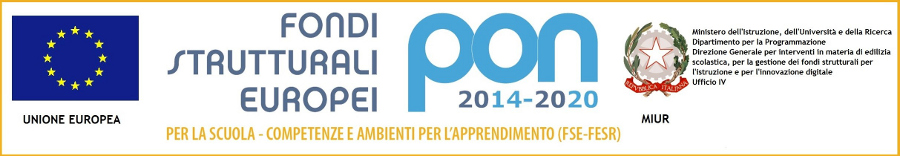 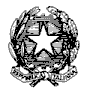 Ministero dell’Istruzione, dell’Università e della Ricerca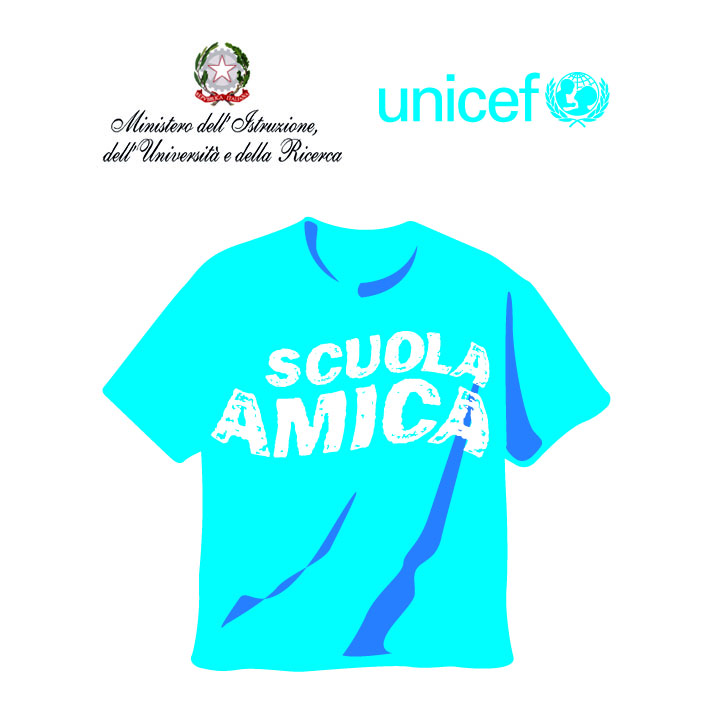 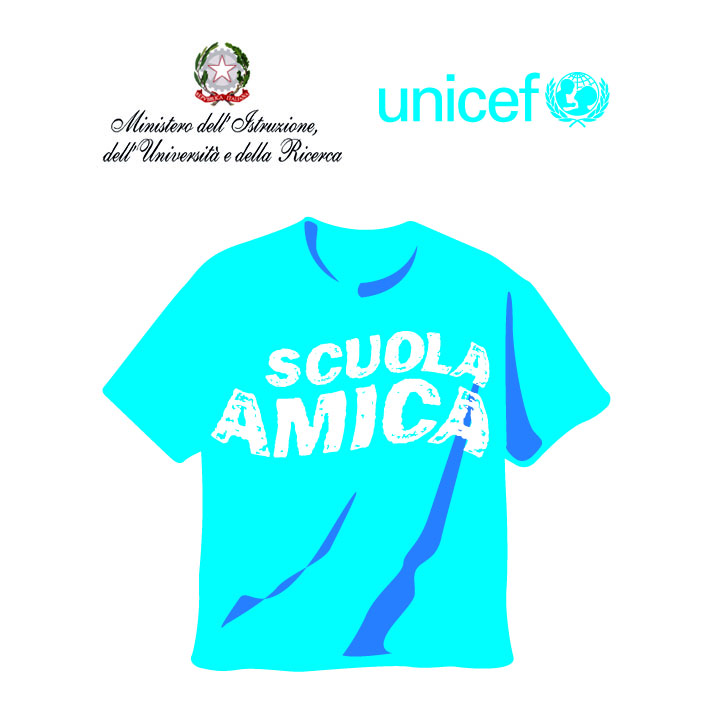 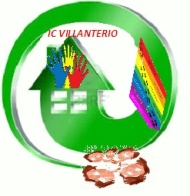 ISTITUTO COMPRENSIVO VIA NOVARIA - VILLANTERIOVia Novaria, 3 - 27019  - VILLANTERIO  (PV)  - CF: 90007680185Tel. 0382/974008  E-mail Segreteria: pvic813007@istruzione.it -  PEC: pvic813007@pec.istruzione.it E-mail Dirigente Scolastico: dirigente@icvillanterio.edu.itMEMBRI CONSIGLIO D'ISTITUTOMEMBRI CONSIGLIO D'ISTITUTOMEMBRI CONSIGLIO D'ISTITUTOMEMBRI CONSIGLIO D'ISTITUTOMEMBRI CONSIGLIO D'ISTITUTOMEMBRI CONSIGLIO D'ISTITUTOCICERO ANTONIETTAPRESIDENTEAGLIERI GIOVANNI MARCOGENITOREBELLAVIA MAURIZIOGENITOREBEVILACQUA FIOREGENITOREBOLLANI PAOLOGENITOREBOSIO VERONICAGENITOREPALO GABRIELLAGENITOREZINI ILARIA MARIAGENITOREALOTTO ENZADOCENTEBONIZZONI MONICADOCENTEDUBINI ANGELADOCENTEGRANATA GINETTADOCENTE GANDOLFI ROSANGELADOCENTE MUSSI MARGHERITADOCENTE RE ELISABETTADOCENTE USARDI DARIADOCENTE